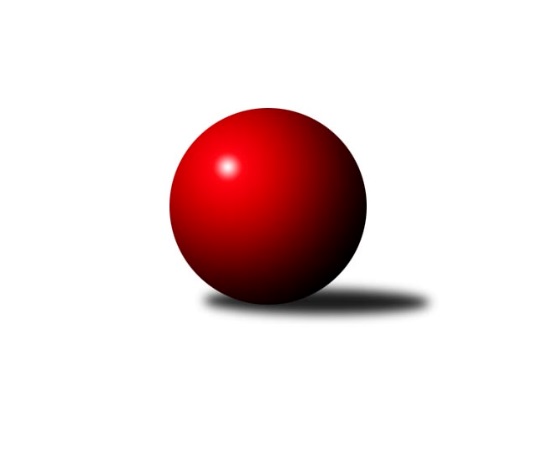 Č.4Ročník 2018/2019	24.5.2024 Východočeský přebor skupina B 2018/2019Statistika 4. kolaTabulka družstev:		družstvo	záp	výh	rem	proh	skore	sety	průměr	body	plné	dorážka	chyby	1.	SKK Náchod B	4	4	0	0	45 : 19 	(21.0 : 13.0)	2646	8	1792	854	33	2.	KK V. Mýto B	4	3	0	1	46 : 18 	(20.5 : 15.5)	2599	6	1781	818	27.5	3.	SK SC Svitavy-Lány A	4	3	0	1	43 : 21 	(11.0 : 9.0)	2717	6	1842	874	37.3	4.	SKP Kuželky Hradec Králové A	4	3	0	1	42 : 22 	(28.0 : 10.0)	2671	6	1824	847	32	5.	SK Solnice B	3	3	0	0	34 : 14 	(23.0 : 13.0)	2577	6	1765	812	40.3	6.	SK Kuželky Přelouč A	4	1	1	2	32 : 32 	(7.0 : 11.0)	2511	3	1751	760	40.8	7.	SK Rybník A	4	1	1	2	30 : 34 	(17.0 : 21.0)	2459	3	1717	742	47	8.	KK Zalabák Smiřice B	4	1	0	3	26 : 38 	(16.0 : 20.0)	2471	2	1739	732	61.3	9.	SKP Kuželky Hradec Králové B	4	1	0	3	24 : 40 	(19.5 : 28.5)	2498	2	1715	783	40.5	10.	TJ Start Rychnov n/K C	4	1	0	3	24 : 40 	(16.0 : 24.0)	2485	2	1729	756	54	11.	SK SC Svitavy-Lány B	4	1	0	3	14 : 50 	(13.0 : 25.0)	2478	2	1737	741	43.8	12.	KK Dobruška B	3	0	0	3	8 : 40 	(2.0 : 4.0)	2453	0	1761	692	68.7Tabulka doma:		družstvo	záp	výh	rem	proh	skore	sety	průměr	body	maximum	minimum	1.	KK V. Mýto B	2	2	0	0	26 : 6 	(15.0 : 9.0)	2550	4	2551	2549	2.	SKP Kuželky Hradec Králové A	3	2	0	1	32 : 16 	(20.0 : 6.0)	2719	4	2762	2656	3.	SKK Náchod B	2	2	0	0	22 : 10 	(11.5 : 6.5)	2660	4	2671	2649	4.	KK Zalabák Smiřice B	2	1	0	1	20 : 12 	(12.0 : 12.0)	2597	2	2600	2593	5.	SK Solnice B	1	1	0	0	12 : 4 	(10.0 : 2.0)	2553	2	2553	2553	6.	SK Kuželky Přelouč A	2	1	0	1	18 : 14 	(6.0 : 8.0)	2515	2	2611	2418	7.	SK SC Svitavy-Lány A	2	1	0	1	17 : 15 	(2.0 : 4.0)	2642	2	2695	2589	8.	TJ Start Rychnov n/K C	3	1	0	2	22 : 26 	(12.0 : 16.0)	2493	2	2531	2428	9.	SK SC Svitavy-Lány B	2	1	0	1	12 : 20 	(6.0 : 8.0)	2595	2	2642	2548	10.	SK Rybník A	1	0	1	0	8 : 8 	(1.0 : 1.0)	2403	1	2403	2403	11.	SKP Kuželky Hradec Králové B	2	0	0	2	10 : 22 	(10.0 : 14.0)	2574	0	2619	2528	12.	KK Dobruška B	1	0	0	1	2 : 14 	(0.0 : 2.0)	2460	0	2460	2460Tabulka venku:		družstvo	záp	výh	rem	proh	skore	sety	průměr	body	maximum	minimum	1.	SK SC Svitavy-Lány A	2	2	0	0	26 : 6 	(9.0 : 5.0)	2723	4	2785	2661	2.	SKK Náchod B	2	2	0	0	23 : 9 	(9.5 : 6.5)	2639	4	2714	2564	3.	SK Solnice B	2	2	0	0	22 : 10 	(13.0 : 11.0)	2589	4	2630	2548	4.	KK V. Mýto B	2	1	0	1	20 : 12 	(5.5 : 6.5)	2624	2	2638	2609	5.	SKP Kuželky Hradec Králové A	1	1	0	0	10 : 6 	(8.0 : 4.0)	2623	2	2623	2623	6.	SK Rybník A	3	1	0	2	22 : 26 	(16.0 : 20.0)	2478	2	2602	2328	7.	SKP Kuželky Hradec Králové B	2	1	0	1	14 : 18 	(9.5 : 14.5)	2477	2	2510	2443	8.	SK Kuželky Přelouč A	2	0	1	1	14 : 18 	(1.0 : 3.0)	2509	1	2635	2383	9.	TJ Start Rychnov n/K C	1	0	0	1	2 : 14 	(4.0 : 8.0)	2477	0	2477	2477	10.	KK Dobruška B	2	0	0	2	6 : 26 	(2.0 : 2.0)	2449	0	2492	2406	11.	KK Zalabák Smiřice B	2	0	0	2	6 : 26 	(4.0 : 8.0)	2408	0	2450	2366	12.	SK SC Svitavy-Lány B	2	0	0	2	2 : 30 	(7.0 : 17.0)	2420	0	2456	2383Tabulka podzimní části:		družstvo	záp	výh	rem	proh	skore	sety	průměr	body	doma	venku	1.	SKK Náchod B	4	4	0	0	45 : 19 	(21.0 : 13.0)	2646	8 	2 	0 	0 	2 	0 	0	2.	KK V. Mýto B	4	3	0	1	46 : 18 	(20.5 : 15.5)	2599	6 	2 	0 	0 	1 	0 	1	3.	SK SC Svitavy-Lány A	4	3	0	1	43 : 21 	(11.0 : 9.0)	2717	6 	1 	0 	1 	2 	0 	0	4.	SKP Kuželky Hradec Králové A	4	3	0	1	42 : 22 	(28.0 : 10.0)	2671	6 	2 	0 	1 	1 	0 	0	5.	SK Solnice B	3	3	0	0	34 : 14 	(23.0 : 13.0)	2577	6 	1 	0 	0 	2 	0 	0	6.	SK Kuželky Přelouč A	4	1	1	2	32 : 32 	(7.0 : 11.0)	2511	3 	1 	0 	1 	0 	1 	1	7.	SK Rybník A	4	1	1	2	30 : 34 	(17.0 : 21.0)	2459	3 	0 	1 	0 	1 	0 	2	8.	KK Zalabák Smiřice B	4	1	0	3	26 : 38 	(16.0 : 20.0)	2471	2 	1 	0 	1 	0 	0 	2	9.	SKP Kuželky Hradec Králové B	4	1	0	3	24 : 40 	(19.5 : 28.5)	2498	2 	0 	0 	2 	1 	0 	1	10.	TJ Start Rychnov n/K C	4	1	0	3	24 : 40 	(16.0 : 24.0)	2485	2 	1 	0 	2 	0 	0 	1	11.	SK SC Svitavy-Lány B	4	1	0	3	14 : 50 	(13.0 : 25.0)	2478	2 	1 	0 	1 	0 	0 	2	12.	KK Dobruška B	3	0	0	3	8 : 40 	(2.0 : 4.0)	2453	0 	0 	0 	1 	0 	0 	2Tabulka jarní části:		družstvo	záp	výh	rem	proh	skore	sety	průměr	body	doma	venku	1.	KK V. Mýto B	0	0	0	0	0 : 0 	(0.0 : 0.0)	0	0 	0 	0 	0 	0 	0 	0 	2.	SK Solnice B	0	0	0	0	0 : 0 	(0.0 : 0.0)	0	0 	0 	0 	0 	0 	0 	0 	3.	SK Rybník A	0	0	0	0	0 : 0 	(0.0 : 0.0)	0	0 	0 	0 	0 	0 	0 	0 	4.	SKP Kuželky Hradec Králové A	0	0	0	0	0 : 0 	(0.0 : 0.0)	0	0 	0 	0 	0 	0 	0 	0 	5.	SKP Kuželky Hradec Králové B	0	0	0	0	0 : 0 	(0.0 : 0.0)	0	0 	0 	0 	0 	0 	0 	0 	6.	KK Zalabák Smiřice B	0	0	0	0	0 : 0 	(0.0 : 0.0)	0	0 	0 	0 	0 	0 	0 	0 	7.	SK SC Svitavy-Lány B	0	0	0	0	0 : 0 	(0.0 : 0.0)	0	0 	0 	0 	0 	0 	0 	0 	8.	TJ Start Rychnov n/K C	0	0	0	0	0 : 0 	(0.0 : 0.0)	0	0 	0 	0 	0 	0 	0 	0 	9.	SK SC Svitavy-Lány A	0	0	0	0	0 : 0 	(0.0 : 0.0)	0	0 	0 	0 	0 	0 	0 	0 	10.	SKK Náchod B	0	0	0	0	0 : 0 	(0.0 : 0.0)	0	0 	0 	0 	0 	0 	0 	0 	11.	KK Dobruška B	0	0	0	0	0 : 0 	(0.0 : 0.0)	0	0 	0 	0 	0 	0 	0 	0 	12.	SK Kuželky Přelouč A	0	0	0	0	0 : 0 	(0.0 : 0.0)	0	0 	0 	0 	0 	0 	0 	0 Zisk bodů pro družstvo:		jméno hráče	družstvo	body	zápasy	v %	dílčí body	sety	v %	1.	Oldřich Krsek 	TJ Start Rychnov n/K C 	8	/	4	(100%)		/		(%)	2.	David Stára 	SKK Náchod B 	8	/	4	(100%)		/		(%)	3.	Tomáš Müller 	SK Rybník A 	8	/	4	(100%)		/		(%)	4.	Tomáš Brzlínek 	KK V. Mýto B 	8	/	4	(100%)		/		(%)	5.	Vlastimil Krátký 	SK SC Svitavy-Lány A 	8	/	4	(100%)		/		(%)	6.	Jiří Vaníček 	SK Kuželky Přelouč A 	8	/	4	(100%)		/		(%)	7.	Dana Adamů 	SKK Náchod B 	6	/	3	(100%)		/		(%)	8.	Jiří Bartoníček 	SK Solnice B 	6	/	3	(100%)		/		(%)	9.	Petr Dlouhý 	KK V. Mýto B 	6	/	3	(100%)		/		(%)	10.	Pavel Dymák 	SK Solnice B 	6	/	3	(100%)		/		(%)	11.	Klára Pekařová 	SK SC Svitavy-Lány A 	6	/	3	(100%)		/		(%)	12.	Petr Víšek 	SKP Kuželky Hradec Králové A 	6	/	3	(100%)		/		(%)	13.	Lukáš Vadlejch 	SKP Kuželky Hradec Králové A 	6	/	4	(75%)		/		(%)	14.	Michal Hynek 	KK V. Mýto B 	6	/	4	(75%)		/		(%)	15.	Jaroslav Hažva 	KK Zalabák Smiřice B 	6	/	4	(75%)		/		(%)	16.	Václav Buřil 	TJ Start Rychnov n/K C 	6	/	4	(75%)		/		(%)	17.	Tomáš Sukdolák 	SK Kuželky Přelouč A 	6	/	4	(75%)		/		(%)	18.	Leoš Glazunov 	SKP Kuželky Hradec Králové B 	6	/	4	(75%)		/		(%)	19.	Leoš Bartheldi 	KK V. Mýto B 	6	/	4	(75%)		/		(%)	20.	Jakub Jirčík 	SK SC Svitavy-Lány A 	5	/	4	(63%)		/		(%)	21.	Karel Lang 	SK Kuželky Přelouč A 	4	/	2	(100%)		/		(%)	22.	Václav Novotný 	KK Zalabák Smiřice B 	4	/	2	(100%)		/		(%)	23.	Martin Kozel st.	SK Solnice B 	4	/	3	(67%)		/		(%)	24.	Miloš Voleský 	SKK Náchod B 	4	/	3	(67%)		/		(%)	25.	Filip Ivan 	SKP Kuželky Hradec Králové A 	4	/	3	(67%)		/		(%)	26.	Martin Šolc 	SKP Kuželky Hradec Králové A 	4	/	3	(67%)		/		(%)	27.	Petr Kosejk 	SK Solnice B 	4	/	3	(67%)		/		(%)	28.	Jaroslav Gütler 	SKP Kuželky Hradec Králové B 	4	/	3	(67%)		/		(%)	29.	David Sukdolák 	SK Kuželky Přelouč A 	4	/	4	(50%)		/		(%)	30.	Martin Holý 	SKP Kuželky Hradec Králové A 	4	/	4	(50%)		/		(%)	31.	Zdeněk Dokoupil 	SK SC Svitavy-Lány A 	4	/	4	(50%)		/		(%)	32.	Jiří Rus 	SK SC Svitavy-Lány B 	4	/	4	(50%)		/		(%)	33.	Petr Skutil 	SKP Kuželky Hradec Králové A 	4	/	4	(50%)		/		(%)	34.	Jindřich Jukl 	SK SC Svitavy-Lány B 	4	/	4	(50%)		/		(%)	35.	Tomáš Herrman 	SK Rybník A 	4	/	4	(50%)		/		(%)	36.	Ludmila Skutilová 	SKP Kuželky Hradec Králové B 	4	/	4	(50%)		/		(%)	37.	Jiří Zvejška 	KK V. Mýto B 	4	/	4	(50%)		/		(%)	38.	Václav Perchlík st.	KK V. Mýto B 	4	/	4	(50%)		/		(%)	39.	Jiří Doucha ml.	SKK Náchod B 	4	/	4	(50%)		/		(%)	40.	Martin Matějček 	KK Zalabák Smiřice B 	4	/	4	(50%)		/		(%)	41.	Jakub Zelinka 	SK SC Svitavy-Lány A 	4	/	4	(50%)		/		(%)	42.	Miroslav Kolář 	SK Rybník A 	4	/	4	(50%)		/		(%)	43.	Jiří Tesař 	SKK Náchod B 	3	/	3	(50%)		/		(%)	44.	Stanislav Nosek 	KK Zalabák Smiřice B 	2	/	1	(100%)		/		(%)	45.	Jiří Hanuš 	SK SC Svitavy-Lány A 	2	/	1	(100%)		/		(%)	46.	Jiří Frinta 	KK Dobruška B 	2	/	1	(100%)		/		(%)	47.	Jiří Hroneš 	KK Zalabák Smiřice B 	2	/	1	(100%)		/		(%)	48.	Ivana Bartoníčková 	SK Solnice B 	2	/	2	(50%)		/		(%)	49.	Jaroslav Špicner 	SKK Náchod B 	2	/	2	(50%)		/		(%)	50.	Karel Janovský 	SK Kuželky Přelouč A 	2	/	2	(50%)		/		(%)	51.	Petr Hanuš 	SK Kuželky Přelouč A 	2	/	2	(50%)		/		(%)	52.	Lukáš Fanc 	KK Dobruška B 	2	/	2	(50%)		/		(%)	53.	Miloš Kvapil 	SKP Kuželky Hradec Králové B 	2	/	2	(50%)		/		(%)	54.	Tomáš Jarolím 	SK Kuželky Přelouč A 	2	/	2	(50%)		/		(%)	55.	Petr Rus 	SK SC Svitavy-Lány A 	2	/	2	(50%)		/		(%)	56.	Vladimír Gütler 	KK Dobruška B 	2	/	3	(33%)		/		(%)	57.	Jaroslav Němeček 	SKP Kuželky Hradec Králové A 	2	/	3	(33%)		/		(%)	58.	Marie Frydrychová 	KK Dobruška B 	2	/	3	(33%)		/		(%)	59.	Marcel Novotný 	SK Rybník A 	2	/	3	(33%)		/		(%)	60.	Jaroslav Dlohoška 	SKK Náchod B 	2	/	3	(33%)		/		(%)	61.	Lubomír Šípek 	TJ Start Rychnov n/K C 	2	/	3	(33%)		/		(%)	62.	Karel Josef 	KK Zalabák Smiřice B 	2	/	3	(33%)		/		(%)	63.	Jan Zeman 	TJ Start Rychnov n/K C 	2	/	4	(25%)		/		(%)	64.	Lukáš Müller 	SK Rybník A 	2	/	4	(25%)		/		(%)	65.	Oldřich Hornych 	SKP Kuželky Hradec Králové B 	2	/	4	(25%)		/		(%)	66.	Ondřej Číž 	SK Rybník A 	2	/	4	(25%)		/		(%)	67.	Michal Dvořáček 	SK SC Svitavy-Lány B 	2	/	4	(25%)		/		(%)	68.	Roman Vrabec 	KK Zalabák Smiřice B 	2	/	4	(25%)		/		(%)	69.	Josef Pardubský 	SKP Kuželky Hradec Králové B 	2	/	4	(25%)		/		(%)	70.	Věra Moravcová 	TJ Start Rychnov n/K C 	2	/	4	(25%)		/		(%)	71.	Miroslav Zeman 	SK SC Svitavy-Lány B 	0	/	1	(0%)		/		(%)	72.	Jana Klusáková 	SK SC Svitavy-Lány B 	0	/	1	(0%)		/		(%)	73.	Miroslav Tomeš 	SKK Náchod B 	0	/	1	(0%)		/		(%)	74.	Petr Havlík 	KK Dobruška B 	0	/	1	(0%)		/		(%)	75.	Martin Kučera 	SK SC Svitavy-Lány B 	0	/	1	(0%)		/		(%)	76.	Emil Uherka 	SK SC Svitavy-Lány B 	0	/	1	(0%)		/		(%)	77.	Vlastimil Kováčik 	SKK Náchod B 	0	/	1	(0%)		/		(%)	78.	Ondřej Pecza 	KK V. Mýto B 	0	/	1	(0%)		/		(%)	79.	Gabriela Rusová 	SK SC Svitavy-Lány B 	0	/	1	(0%)		/		(%)	80.	Milan Pustaj 	SK Rybník A 	0	/	1	(0%)		/		(%)	81.	Petr Brandejs 	KK Dobruška B 	0	/	1	(0%)		/		(%)	82.	David Lukášek 	KK Zalabák Smiřice B 	0	/	1	(0%)		/		(%)	83.	Jaroslav Kejzlar 	TJ Start Rychnov n/K C 	0	/	1	(0%)		/		(%)	84.	Margita Novotná 	KK Zalabák Smiřice B 	0	/	1	(0%)		/		(%)	85.	Luděk Sukup 	KK Zalabák Smiřice B 	0	/	2	(0%)		/		(%)	86.	Vladimír Sonnevend 	SK Solnice B 	0	/	2	(0%)		/		(%)	87.	Milan Novák 	SK SC Svitavy-Lány A 	0	/	2	(0%)		/		(%)	88.	Milan Hašek 	KK Dobruška B 	0	/	2	(0%)		/		(%)	89.	Roman Chlebníček 	SKP Kuželky Hradec Králové B 	0	/	2	(0%)		/		(%)	90.	Josef Petera 	KK Dobruška B 	0	/	2	(0%)		/		(%)	91.	Vít Jireš 	SK Solnice B 	0	/	2	(0%)		/		(%)	92.	Tomáš Štol 	SK SC Svitavy-Lány B 	0	/	3	(0%)		/		(%)	93.	Ivo Janda 	KK Dobruška B 	0	/	3	(0%)		/		(%)	94.	Petr Zeman 	SK Kuželky Přelouč A 	0	/	3	(0%)		/		(%)	95.	Ilona Sýkorová 	TJ Start Rychnov n/K C 	0	/	4	(0%)		/		(%)	96.	Jiří Klusák 	SK SC Svitavy-Lány B 	0	/	4	(0%)		/		(%)Průměry na kuželnách:		kuželna	průměr	plné	dorážka	chyby	výkon na hráče	1.	Hradec Králové, 1-4	2630	1797	833	34.2	(438.5)	2.	Svitavy, 1-2	2622	1819	802	41.6	(437.0)	3.	SKK Nachod, 1-4	2602	1782	820	34.8	(433.7)	4.	Smiřice, 1-2	2568	1789	778	54.8	(428.0)	5.	Dobruška, 1-2	2559	1787	771	45.3	(426.5)	6.	Vysoké Mýto, 1-2	2496	1692	804	30.0	(416.1)	7.	Přelouč, 1-4	2495	1752	743	48.5	(416.0)	8.	Rychnov nad Kněžnou, 1-4	2475	1722	752	57.8	(412.5)	9.	Solnice, 1-2	2440	1710	730	48.5	(406.8)	10.	TJ Sokol Rybník, 1-2	2393	1692	701	46.0	(398.8)Nejlepší výkony na kuželnách:Hradec Králové, 1-4SK SC Svitavy-Lány A	2785	4. kolo	Petr Víšek 	SKP Kuželky Hradec Králové A	487	4. koloSKP Kuželky Hradec Králové A	2762	1. kolo	Martin Holý 	SKP Kuželky Hradec Králové A	486	1. koloSKP Kuželky Hradec Králové A	2738	4. kolo	Klára Pekařová 	SK SC Svitavy-Lány A	479	4. koloSKP Kuželky Hradec Králové A	2656	2. kolo	Jiří Bartoníček 	SK Solnice B	475	2. koloSK Solnice B	2630	2. kolo	Jakub Jirčík 	SK SC Svitavy-Lány A	472	4. koloSKP Kuželky Hradec Králové B	2619	2. kolo	Jaroslav Němeček 	SKP Kuželky Hradec Králové A	471	4. koloSK Rybník A	2602	4. kolo	Zdeněk Dokoupil 	SK SC Svitavy-Lány A	469	4. koloSKP Kuželky Hradec Králové B	2528	4. kolo	Petr Skutil 	SKP Kuželky Hradec Králové A	469	1. koloSKP Kuželky Hradec Králové B	2510	1. kolo	Lukáš Vadlejch 	SKP Kuželky Hradec Králové A	468	1. koloTJ Start Rychnov n/K C	2477	2. kolo	Jiří Hanuš 	SK SC Svitavy-Lány A	467	4. koloSvitavy, 1-2SKK Náchod B	2714	3. kolo	Vlastimil Krátký 	SK SC Svitavy-Lány A	498	1. koloSK SC Svitavy-Lány A	2695	1. kolo	Michal Dvořáček 	SK SC Svitavy-Lány B	490	4. koloSK SC Svitavy-Lány A	2661	2. kolo	Dana Adamů 	SKK Náchod B	482	3. koloSK SC Svitavy-Lány B	2642	4. kolo	David Sukdolák 	SK Kuželky Přelouč A	474	4. koloSK Kuželky Přelouč A	2635	4. kolo	Jiří Rus 	SK SC Svitavy-Lány B	469	4. koloSK SC Svitavy-Lány A	2589	3. kolo	Vlastimil Krátký 	SK SC Svitavy-Lány A	468	3. koloSK SC Svitavy-Lány B	2548	2. kolo	Miloš Voleský 	SKK Náchod B	462	3. koloKK Dobruška B	2492	1. kolo	Jiří Doucha ml.	SKK Náchod B	459	3. kolo		. kolo	Jiří Vaníček 	SK Kuželky Přelouč A	458	4. kolo		. kolo	Jakub Zelinka 	SK SC Svitavy-Lány A	455	1. koloSKK Nachod, 1-4SKK Náchod B	2671	4. kolo	David Stára 	SKK Náchod B	486	2. koloSKK Náchod B	2649	2. kolo	Miloš Voleský 	SKK Náchod B	480	2. koloKK V. Mýto B	2638	4. kolo	Dana Adamů 	SKK Náchod B	469	4. koloKK Zalabák Smiřice B	2450	2. kolo	David Stára 	SKK Náchod B	468	4. kolo		. kolo	Leoš Bartheldi 	KK V. Mýto B	468	4. kolo		. kolo	Jaroslav Hažva 	KK Zalabák Smiřice B	466	2. kolo		. kolo	Tomáš Brzlínek 	KK V. Mýto B	455	4. kolo		. kolo	Miloš Voleský 	SKK Náchod B	451	4. kolo		. kolo	Jiří Zvejška 	KK V. Mýto B	447	4. kolo		. kolo	Jiří Tesař 	SKK Náchod B	441	4. koloSmiřice, 1-2SKP Kuželky Hradec Králové A	2623	3. kolo	Jaroslav Hažva 	KK Zalabák Smiřice B	488	1. koloKK Zalabák Smiřice B	2600	3. kolo	Petr Víšek 	SKP Kuželky Hradec Králové A	477	3. koloKK Zalabák Smiřice B	2593	1. kolo	Filip Ivan 	SKP Kuželky Hradec Králové A	468	3. koloSK SC Svitavy-Lány B	2456	1. kolo	Václav Novotný 	KK Zalabák Smiřice B	463	1. kolo		. kolo	Jaroslav Hažva 	KK Zalabák Smiřice B	459	3. kolo		. kolo	Martin Šolc 	SKP Kuželky Hradec Králové A	456	3. kolo		. kolo	Martin Matějček 	KK Zalabák Smiřice B	443	1. kolo		. kolo	Stanislav Nosek 	KK Zalabák Smiřice B	443	3. kolo		. kolo	Roman Vrabec 	KK Zalabák Smiřice B	435	3. kolo		. kolo	Roman Vrabec 	KK Zalabák Smiřice B	431	1. koloDobruška, 1-2KK V. Mýto B	2609	2. kolo	Vladimír Gütler 	KK Dobruška B	494	2. koloSK Solnice B	2603	4. kolo	Jiří Bartoníček 	SK Solnice B	477	4. koloKK Dobruška B	2565	4. kolo	Vladimír Gütler 	KK Dobruška B	467	4. koloKK Dobruška B	2460	2. kolo	Pavel Dymák 	SK Solnice B	461	4. kolo		. kolo	Tomáš Brzlínek 	KK V. Mýto B	458	2. kolo		. kolo	Václav Perchlík st.	KK V. Mýto B	454	2. kolo		. kolo	Petr Dlouhý 	KK V. Mýto B	449	2. kolo		. kolo	Josef Petera 	KK Dobruška B	433	4. kolo		. kolo	Jaroslav Černý 	KK Dobruška B	431	4. kolo		. kolo	Josef Petera 	KK Dobruška B	429	2. koloVysoké Mýto, 1-2KK V. Mýto B	2551	3. kolo	Petr Dlouhý 	KK V. Mýto B	466	3. koloKK V. Mýto B	2549	1. kolo	Tomáš Müller 	SK Rybník A	444	1. koloSK Rybník A	2503	1. kolo	Petr Dlouhý 	KK V. Mýto B	442	1. koloSK SC Svitavy-Lány B	2383	3. kolo	Jiří Zvejška 	KK V. Mýto B	440	1. kolo		. kolo	Tomáš Brzlínek 	KK V. Mýto B	433	3. kolo		. kolo	Marcel Novotný 	SK Rybník A	432	1. kolo		. kolo	Leoš Bartheldi 	KK V. Mýto B	432	3. kolo		. kolo	Michal Hynek 	KK V. Mýto B	428	1. kolo		. kolo	Ondřej Číž 	SK Rybník A	427	1. kolo		. kolo	Jiří Rus 	SK SC Svitavy-Lány B	426	3. koloPřelouč, 1-4SK Kuželky Přelouč A	2611	3. kolo	Martin Kozel st.	SK Solnice B	474	1. koloSK Solnice B	2548	1. kolo	Jiří Bartoníček 	SK Solnice B	462	1. koloSK Kuželky Přelouč A	2418	1. kolo	Jiří Vaníček 	SK Kuželky Přelouč A	457	3. koloKK Dobruška B	2406	3. kolo	Karel Lang 	SK Kuželky Přelouč A	457	3. kolo		. kolo	Marie Frydrychová 	KK Dobruška B	446	3. kolo		. kolo	Pavel Dymák 	SK Solnice B	444	1. kolo		. kolo	Vladimír Gütler 	KK Dobruška B	444	3. kolo		. kolo	Karel Janovský 	SK Kuželky Přelouč A	443	3. kolo		. kolo	Petr Hanuš 	SK Kuželky Přelouč A	435	3. kolo		. kolo	David Sukdolák 	SK Kuželky Přelouč A	432	1. koloRychnov nad Kněžnou, 1-4SKK Náchod B	2564	1. kolo	David Stára 	SKK Náchod B	467	1. koloTJ Start Rychnov n/K C	2531	4. kolo	Jaroslav Špicner 	SKK Náchod B	462	1. koloTJ Start Rychnov n/K C	2519	1. kolo	Václav Buřil 	TJ Start Rychnov n/K C	449	4. koloSKP Kuželky Hradec Králové B	2443	3. kolo	Oldřich Krsek 	TJ Start Rychnov n/K C	447	1. koloTJ Start Rychnov n/K C	2428	3. kolo	Jiří Doucha ml.	SKK Náchod B	441	1. koloKK Zalabák Smiřice B	2366	4. kolo	Martin Matějček 	KK Zalabák Smiřice B	437	4. kolo		. kolo	Jan Zeman 	TJ Start Rychnov n/K C	436	4. kolo		. kolo	Ilona Sýkorová 	TJ Start Rychnov n/K C	434	1. kolo		. kolo	Ilona Sýkorová 	TJ Start Rychnov n/K C	434	4. kolo		. kolo	Václav Buřil 	TJ Start Rychnov n/K C	432	1. koloSolnice, 1-2SK Solnice B	2553	3. kolo	Jiří Bartoníček 	SK Solnice B	520	3. koloSK Rybník A	2328	3. kolo	Tomáš Müller 	SK Rybník A	436	3. kolo		. kolo	Petr Kosejk 	SK Solnice B	433	3. kolo		. kolo	Pavel Dymák 	SK Solnice B	415	3. kolo		. kolo	Martin Kozel st.	SK Solnice B	414	3. kolo		. kolo	Miroslav Kolář 	SK Rybník A	404	3. kolo		. kolo	Vladimír Sonnevend 	SK Solnice B	395	3. kolo		. kolo	Milan Pustaj 	SK Rybník A	386	3. kolo		. kolo	Lukáš Müller 	SK Rybník A	386	3. kolo		. kolo	Ivana Bartoníčková 	SK Solnice B	376	3. koloTJ Sokol Rybník, 1-2SK Rybník A	2403	2. kolo	David Sukdolák 	SK Kuželky Přelouč A	438	2. koloSK Kuželky Přelouč A	2383	2. kolo	Tomáš Müller 	SK Rybník A	431	2. kolo		. kolo	Tomáš Jarolím 	SK Kuželky Přelouč A	409	2. kolo		. kolo	Tomáš Herrman 	SK Rybník A	407	2. kolo		. kolo	Tomáš Sukdolák 	SK Kuželky Přelouč A	401	2. kolo		. kolo	Jiří Vaníček 	SK Kuželky Přelouč A	399	2. kolo		. kolo	Lukáš Müller 	SK Rybník A	393	2. kolo		. kolo	Marcel Novotný 	SK Rybník A	392	2. kolo		. kolo	Miroslav Kolář 	SK Rybník A	390	2. kolo		. kolo	Ondřej Číž 	SK Rybník A	390	2. koloČetnost výsledků:	8.0 : 8.0	1x	6.0 : 10.0	3x	5.0 : 11.0	1x	4.0 : 12.0	5x	2.0 : 14.0	2x	16.0 : 0.0	1x	14.0 : 2.0	5x	12.0 : 4.0	3x	10.0 : 6.0	3x